§3848.  Additional authorities invested in compact state's psychology regulatory authority - Article 8(CONTAINS TEXT WITH VARYING EFFECTIVE DATES)(WHOLE SECTION TEXT EFFECTIVE ON CONTINGENCY:  See T. 32, §3850-C, sub-§1)1.  Authority under compact.  In addition to any other powers granted under state law, a state psychology regulatory authority has the authority under this compact to:A.  Issue subpoenas, for both hearings and investigations, that require the attendance and testimony of witnesses and the production of evidence.  Subpoenas issued by a state psychology regulatory authority for the attendance and testimony of witnesses or the production of evidence from another compact state are enforced in the latter state by any court of competent jurisdiction, according to that court's practice and procedure in considering subpoenas issued in its own proceedings.  The issuing state psychology regulatory authority shall pay any witness fees, travel expenses, mileage and other fees required by the service statutes of the state where the witnesses or evidence is located;  [PL 2021, c. 331, §1 (NEW).]B.  Issue cease and desist or injunctive relief orders to revoke a psychologist's authority to practice interjurisdictional telepsychology or temporary authorization to practice; and  [PL 2021, c. 331, §1 (NEW).]C.  During the course of any investigation, deny a change in the psychologist's home state licensure.  A home state psychology regulatory authority is authorized to complete any pending investigations of a psychologist and to take any actions appropriate under its law.  The home state psychology regulatory authority shall promptly report the conclusions of such investigations to the commission.  Once an investigation has been completed, and pending the outcome of said investigation, the psychologist may change the psychologist's home state licensure.  The commission shall promptly notify the new home state of any such decisions as provided in the rules.  All information provided to the commission or distributed by compact states about the psychologist must be confidential, filed under seal and used only for investigatory or disciplinary matters.  The commission may create additional rules for mandated or discretionary sharing of information by compact states.  [PL 2021, c. 331, §1 (NEW).][PL 2021, c. 331, §1 (NEW).]SECTION HISTORYPL 2021, c. 331, §1 (NEW). The State of Maine claims a copyright in its codified statutes. If you intend to republish this material, we require that you include the following disclaimer in your publication:All copyrights and other rights to statutory text are reserved by the State of Maine. The text included in this publication reflects changes made through the First Regular and Frist Special Session of the 131st Maine Legislature and is current through November 1, 2023
                    . The text is subject to change without notice. It is a version that has not been officially certified by the Secretary of State. Refer to the Maine Revised Statutes Annotated and supplements for certified text.
                The Office of the Revisor of Statutes also requests that you send us one copy of any statutory publication you may produce. Our goal is not to restrict publishing activity, but to keep track of who is publishing what, to identify any needless duplication and to preserve the State's copyright rights.PLEASE NOTE: The Revisor's Office cannot perform research for or provide legal advice or interpretation of Maine law to the public. If you need legal assistance, please contact a qualified attorney.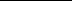 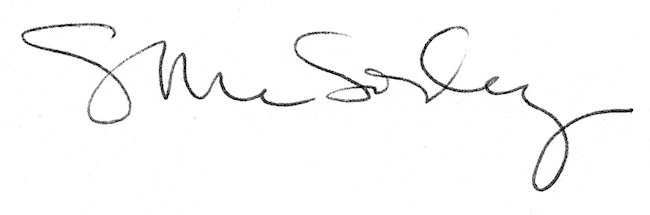 